 De Leeuwentrots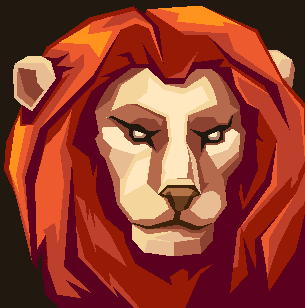 Statistieken zijn gebaseerd voor aanvallen op echte spelers, Buitenlanders, Bloedkraaien en vormveranderaars.Melee						090Afstand					090Binnenplaats					025 (Let op: 5-delige set)Algemene vechtkracht			010Muur						090Poort						035Gracht						050Flanken					020Snelheid					060Later ontdekken				060Roempunten					045